Day Three - Addition and subtraction problems627 children are in the swimming pool. An extra 44 children enter the swimming pool. How many children are in the swimming pool in total?There are 134 children in Year 3 and 37 children in Year 4. How many children are there in Years 3 and 4?In my lunchbox I have a sandwich and an apple. My sandwich weighs 378g and my apple weighs 103g. What is the weight of my lunchbox?There were 433 people on the train at Orpington station. 68 people entered the train at Bromley station. How many people were on the train altogether?In the library, there are 442 books. At lunch time, the children return 79 books. How many books are in the library after lunch?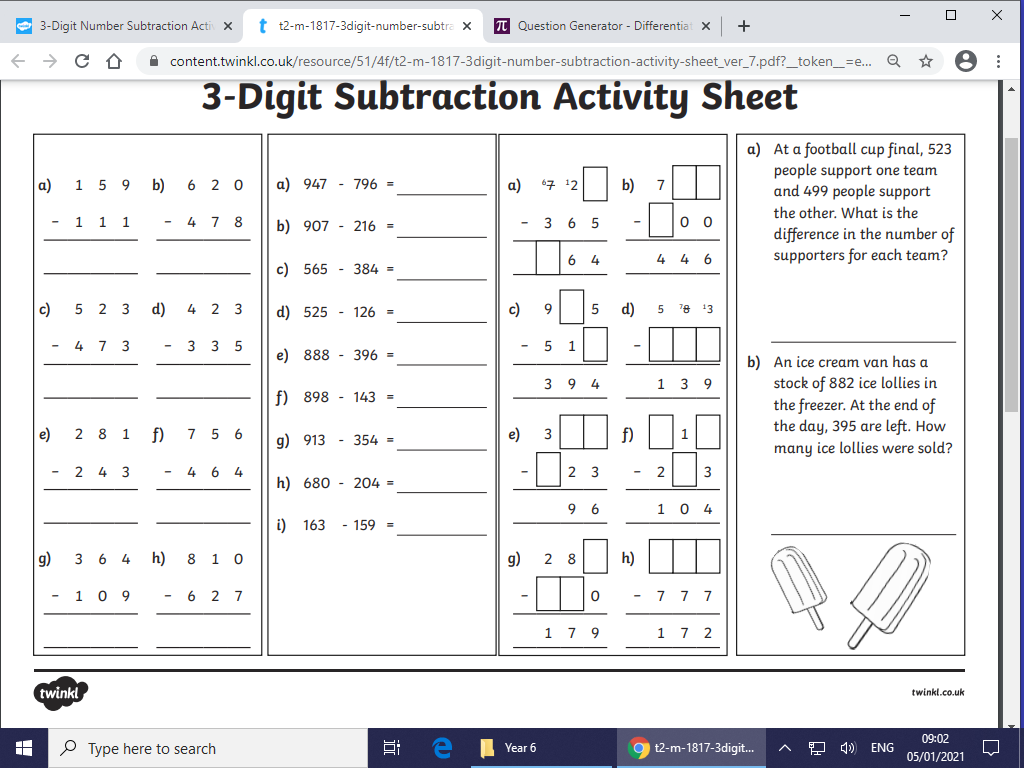 